Креативний розвиток дітей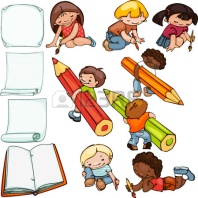 Дитинство – період, коли закладаються фундаментальні якості особистості, що забезпечують психологічну стійкість, позитивні етичні орієнтації на людей, життєздатність і цілеспрямованість. Ці духовні якості особистості не розвиваються спонтанно, а формуються в умовах любові оточуючих, коли сім'я і вихователі створюють у дитини потребу бути визнаною, здатність співпереживати і радіти іншим людям, прагнення багато чого навчитися.	Щоб дитина комфортно почувалася в емоційному плані, необхідні спеціальні умови, що визначають її побут, фізичне здоров'я, характер її спілкування з оточуючими, її особисті успіхи. 	Які ж умови слід відтворити для оптимального розвитку креативних здібностей дитини?	Однозначної відповіді  на це питання психологи ще не дали. Тому проблема залишається актуальною до нинішнього дня. Існують різні підходи і рекомендації.	Наприклад, навчання творчості стане можливим, якщо будуть створені такі основні умови:Умови фізичні, тобто наявність матеріалів для творчості і можливості в будь-яку хвилину діяти з ними;Умови соціально-економічні, за яких дитина має відчуття зовнішньої безпеки, тобто знає, що її творчі вияви не отримають негативної оцінки з боку дорослих;Психологічні умови, зміст яких полягає в тому, що у дитини формується відчуття внутрішньої безпеки, розкутості і свободи за рахунок підтримки дорослими її творчих починань.Але роль дорослих у цьому процесі не обмежується лише створенням умов. Вона полягає ще й у тому, щоб активно допомагати малюкові в розвитку його творчих здібностей. Рекомендації для креативного розвитку дітей*Створіть дитині затишну і безпечну психологічну базу для її пошуків, до якої вона  б могла повертатися, якщо буде налякана власним відкриттям.*Підтримуйте схильність дитини до творчості і виявляйте співчуття до невдач. Уникайте несхвальних оцінок її творчих ідей.*Будьте терпимі до дивних ідей, поважайте допитливість, запитання і ідеї дитини. *Креативність досягає піку у віці від 3,5 до 4,5 років, а також зростає у перші три роки навчання в школі; знижується протягом наступних року-двох і потім отримує новий поштовх, можливо, у зв'язку з підвищенням рівня фізичного розвитку (предпубертат).*Креативність неоднозначно залежить від освіти. Більшість дітей втрачає свою спонтанну відвагу, коли вони стають «окультуреними».*Період життя людини від 2,5  до 7 років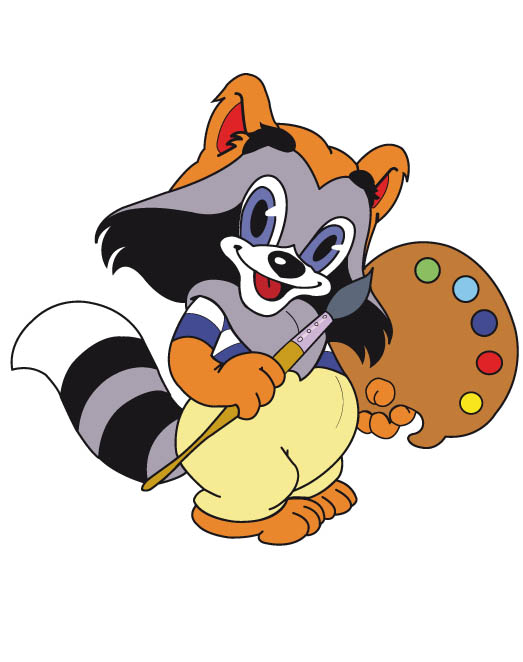  психологи називають другим віком запитань (перший вік – від 1 року до 2,5 років). На кінець цього періоду спостерігається «пік допитливості» - найбільша кількість запитань в мовленні дітей, після чого відзначається спад.